Grade 10 Academic English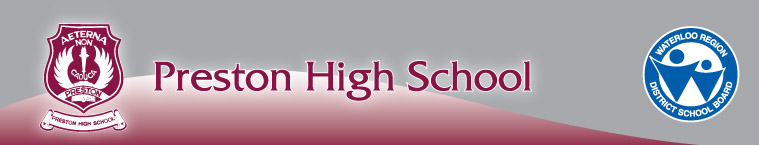 Mr. Bignell – www.mrbignell.weebly.com - Chris_Bignell@wrdsb.on.caCourse DescriptionThis course is designed to extend the range of oral communication, reading, writing, and media literacy skills that students need for success in their secondary school academic programs and in their daily lives. Students will analyse literary texts from contemporary and historical periods, interpret and evaluate informational and graphic texts, and create oral, written, and media texts in a variety of forms. An important focus will be on the selective use of strategies that contribute to effective communication. This course is intended to prepare students for the compulsory Grade 11 university or college preparation course. Identifying Information:			Texts:Course Units:Essential Course Components:To be successful in this course you must be able to demonstrate all of the following skills:Use appropriate strategies to identify purposes and listening strategies while developing critical understanding of oral texts.Use effective speaking strategies, diction, and devices suitable to specific audiences.Use effective reading strategies to develop understanding of content, make inferences, extend understanding, and critically analyze and evaluate a variety of texts.Understand various textual forms and features, as well as elements of style.Develop vocabulary of familiar and unfamiliar terminology (ie. literary and poetic devices).Gather and organize information with an understanding of topic, purpose and audience.Use the writing process to several different forms, developing voice, fluency, and sentence craft.Demonstrate an understanding of correct use of mechanics through drafting and editing, and producing finished works.Interpret, analyze, and create complex media texts (their forms and techniques),  developing an understanding of production, marketing, and audience.Reflect upon oral and listening strategies, reading strategies, writing strategies, and interpretation and creation strategies for media texts. Identify strengths and weaknesses to build communication skills.Procedures:Late and Missing Assignments:  It is important for students to develop good personal management skills (such as time management and planning).  These skills will be reflected in the learning skills area of the report card.  All of the above listed skills/assignments in the core elements checklist must be submitted and/or demonstrated in order to earn this credit.  Attendance: Attendance in classes is an important part of learning, and absences should be avoided.  When a student is absent, a parent/guardian must call the school’s attendance line on the date of absence, or provide a note explaining the absence for the student to submit the following day.  Students are responsible for what they missed during their absence.Cheating and Plagiarism: It is important for students to do their own best work.  Most assignments for this class are done within the classroom, observed by the teacher, and this helps to minimize the chances of cheating and plagiarism.  In the event that cheating or plagiarism occurs, the following consequences may be implemented, in consultation with administration, depending on the situation:The student may be required to redo all or part of the assignment or assessment.The student may be required to complete an alternate assignment or assessment.The student’s work may be treated as a missed assignment.There may also be other consequences that are determined to be appropriate (e.g. detention, suspension, etc.) as per the school’s progressive discipline process.  Parents/guardians will be informed about the infraction and the consequences. Please refer to your student handbook for more details on these policies and other academic procedures.Signatures:Please sign below indicating you have read and understand the requirements for successful completion of this course.Course Title:Enhanced EnglishElements of English 10The Oxford Anthology of English LiteratureLanguage and Writing 10Romeo and JulietLord of the FliesSelected essays, poems, short stories and media pieces.$30$20$25$20$12Grade:10Elements of English 10The Oxford Anthology of English LiteratureLanguage and Writing 10Romeo and JulietLord of the FliesSelected essays, poems, short stories and media pieces.$30$20$25$20$12Course Type:EnhancedElements of English 10The Oxford Anthology of English LiteratureLanguage and Writing 10Romeo and JulietLord of the FliesSelected essays, poems, short stories and media pieces.$30$20$25$20$12Course Hours:110 HoursElements of English 10The Oxford Anthology of English LiteratureLanguage and Writing 10Romeo and JulietLord of the FliesSelected essays, poems, short stories and media pieces.$30$20$25$20$12Course Code:ENG 2DIElements of English 10The Oxford Anthology of English LiteratureLanguage and Writing 10Romeo and JulietLord of the FliesSelected essays, poems, short stories and media pieces.$30$20$25$20$12Ministry Document:The Ontario Curriculum, Grades 9 and 10, 2007 RevisedElements of English 10The Oxford Anthology of English LiteratureLanguage and Writing 10Romeo and JulietLord of the FliesSelected essays, poems, short stories and media pieces.$30$20$25$20$12Course texts must be returned by the end of the semester.  Students are responsible for maintaining the condition of the texts assigned to them.  Replacement charges apply for books not returned, or books returned in unusable condition.Course texts must be returned by the end of the semester.  Students are responsible for maintaining the condition of the texts assigned to them.  Replacement charges apply for books not returned, or books returned in unusable condition.Unit #DescriptionWeight (70%)1Narrative:  Students read and analyze a selection of short stories and essays, view and analyze film and write and present oral essays.10%2Novel Study & Voice: Students read and analyze longer and more complex texts, analyze prose, write prose appreciations and develop literary essay writing skills.30%3Shakespearean Play: Students read and analyze two Shakespearean plays, analyze and perform scenes, write theme essays and create media pieces.30%4Culminating Assignment: After reading and analyzing a book which is thematically connected to the course texts, students sell their books orally, create persuasive media pieces and write book reviews.20 %5Exam: The final examination requires students to analyze a sight piece and make thematic connections with the works studied throughout the course.10%StudentParent/GuardianDateDate